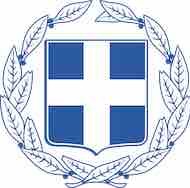 Δήλωση αποτελέσματος self-test για COVID-19Προσωπικά στοιχείαΣτοιχεία  self-testHμερομηνία:  11/04/20210 - H Δηλ.(Yπογραφή)Όνομα:  Επώνυμο:΄Ονομα πατρός:Όνομα μητρός: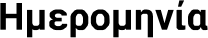 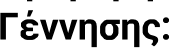 AMKA:Ημερομηνία διεξαγωγής self-test:Τύπος τεστ:self-testAποτέλεσμαself-test: